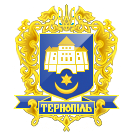 ТЕРНОПІЛЬСЬКА МІСЬКА РАДАПОСТІЙНА КОМІСІЯЗ ПИТАНЬ ЕКОНОМІКИ,ПРОМИСЛОВОСТІ,ТРАНСПОРТУ І ЗВ’ЯЗКУ, КОНТРОЛЮ ЗА ВИКОРИСТАННЯМ КОМУНАЛЬНОГО МАЙНА, ЗОВНІШНІХ ЗВ’ЯЗКІВ, ПІДПРИЄМНИЦЬКОЇ ДІЯЛЬНОСТІ, ЗАХИСТУ ПРАВ СПОЖИВАЧІВ ТА ТУРИЗМУ ____________________________________________________________________________Протокол засідання комісії №25Від 12.12.2018 р.Всього членів комісії: (4) Зінь І.Ф., Грицишин А.А., Поврозник П.І., Генсерук   В.А.Присутні члени комісії: (3) Зінь І.Ф., Поврозник П.І., Генсерук   В.А.Відсутні члени комісії: (1) Грицишин А.А.	Кворум є. Засідання комісії правочинне.На засідання комісії запрошені:Мединський І.Г. – начальник управління транспорту, комунікацій та зв’язку;Мединський В.В. - начальник управління обліку та контролю за використанням комунального майна;Мастюх А.П. – директор КП «Тернопільелектротранс»;Сарабун Н.І.-  керівник Тернопільського обласного штабу "Правого сектору";Вітик В.Б - головний спеціаліст організаційного відділу виконавчого комітету управління організаційно-виконавчої роботи.Головуючий – голова комісії Зінь І.Ф.СЛУХАЛИ:	Про затвердження порядку денного засідання комісії, відповідно до листа від 12.12.2018 р. №2763/01Результати голосування за затвердження порядку денного: За – «3», Проти-«0», Утримались-«0». Рішення прийнято.ВИРІШИЛИ: Затвердити порядок денний засідання комісії.			Порядок денний засідання комісії:1.Перше питання порядку денного.СЛУХАЛИ:	Про надання в безоплатне користування нежитлового приміщення комунальної власності за адресою проспект Злуки,53(«Свято-Троїцький духовний центр на честь князя Данила Галицького»).				ДОПОВІДАВ:	Мединський В.В.	ВИРІШИЛИ:	Не погодити проект рішення міської ради «Про надання в безоплатне користування нежитлового приміщення комунальної власності за адресою проспект Злуки,53 («Свято-Троїцький духовний центр на честь князя Данила Галицького»).Результати голосування: За –1 (Зінь І.Ф.), проти – 0, утримались – 2 (Генсерук В.А., Поврозник П.І.)Рішення не прийнято.2.Друге питання порядку денного.СЛУХАЛИ:	Про надання в безоплатне користування нежитлового приміщення комунальної власності за адресою проспект Злуки,53 («Всеукраїнська ветеранська спілка добровольців, учасників бойових дій та інвалідів війни»)				ДОПОВІДАЛИ:	Мединський В.В., Сарабун Н.І.Виступив Генсерук В.А. який запропонував внести зміни в даний проект рішення, а саме: надати в безоплатне користування нежитлове приміщення комунальної власності за адресою проспект Злуки,53 до 31.12.2019 р.Результати голосування за пропозицію Генсерука В.А.: За – 3 , проти – 0, утримались – 0.Рішення прийнято.Результати голосування за проект рішення враховуючи пропозицію Генсерука В.А.: За –1 (Зінь І.Ф.)  , проти – 0, утримались – 2 (Генсерук В.А., Поврозник П.І.)ВИРІШИЛИ:	Не погодити проект рішення міської ради «Про надання в безоплатне користування нежитлового приміщення комунальної власності за адресою проспект Злуки,53»(«Всеукраїнська ветеранська спілка добровольців, учасників бойових дій та інвалідів війни»).Рішення не прийнято.3.Третє питання порядку денного.СЛУХАЛИ:	Про внесення змін до рішення міської ради від 15.12.2017р. №7/21/40 «Про Програму розвитку пасажирського транспорту в м.Тернополі на 2018-2020 роки» (повторно)						ДОПОВІДАЛИ:	Мединський І.Г., Мастюх А.П.		ВИРІШИЛИ:	Погодити проект рішення міської ради «	Про внесення змін до рішення міської ради від 15.12.2017р. №7/21/40 «Про Програму розвитку пасажирського транспорту в м.Тернополі на 2018-2020 роки»	ДОРУЧИТИ:	1.Начальнику управління транспорту комунікацій та зв’язку надіслати виробникам листи, щодо отримання комерційної пропозиції по вартості нових автобусів в Україні.		2. Начальнику управління транспорту комунікацій та зв’язку після придбання нових автобусів один з них пустити на маршрут №3.Результати голосування: За –3 ; проти- 0,утримались- 0. Рішення прийнято.Голова комісії 	                                                                                                         І.Ф.ЗіньСекретар комісії						                                    В.А.ГенсерукПро надання в безоплатне користування нежитлового приміщення комунальної власності за адресою проспект Злуки,53(«Свято-Троїцький духовний центр на честь князя Данила Галицького»)Про надання в безоплатне користування нежитлового приміщення комунальної власності за адресою проспект Злуки,53(«Всеукраїнська ветеранська спілка добровольців, учасників бойових дій та інвалідів війни»)Про внесення змін до рішення міської ради від 15.12.2017р. №7/21/40 «Про Програму розвитку пасажирського транспорту в м.Тернополі на 2018-2020 роки»(повторно)